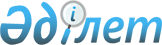 О внесении изменений и дополнений в решение Кокшетауского городского масалихата от 23 декабря 2008 года № С-18/5 "О городском бюджете на 2009 год"
					
			Утративший силу
			
			
		
					Решение Кокшетауского городского маслихата Акмолинской области от 16 июля 2009 года № С-27/5. Зарегистрировано Управлением юстиции города Кокшетау Акмолинской области 30 июля 2009 года № 1-1-107. Утратило силу - решением Кокшетауского городского маслихата от 21 апреля 2010 года № С-34/28      Сноска. Утратило силу - решением Кокшетауского городского маслихата от 21.04.2010 № С-34/28

      В соответствии с подпунктом 4) пункта 2 статьи 106 Бюджетного Кодекса Республики Казахстан от 4 декабря 2008 года и подпунктом 1) пункта 1 статьи 6 Закона Республики Казахстан от 23 января 2001 года «О местном государственном управлении и самоуправлении в Республике Казахстан», Кокшетауский городской маслихат РЕШИЛ:

      1. Внести в решение Кокшетауского городского маслихата «О городском бюджете на 2009 год» от 23 декабря 2008 года № С-18/5 (зарегистрировано в Реестре государственной регистрации нормативных правовых актов за номером 1-1-94, опубликовано в газетах: от 15 января 2009 года «Кокшетау» и от 15 января 2009 года «Степной маяк») с последующими изменениями и дополнениями, внесенными решениями Кокшетауского городского маслихата: решением от 3 марта 2009 года № С-21/5 «О внесении изменений и дополнений в решение Кокшетауского городского маслихата «О городском бюджете на 2009 год» от 23 декабря 2008 года № С-18/5» (зарегистрировано в Реестре государственной регистрации нормативных правовых актов за номером 1-1-100, опубликовано в газетах: от 26 марта 2009 года «Кокшетау» № 12 и от 26 марта 2009 года «Степной маяк» № 12); решением от 30 марта 2009 года № С-22/6 «О внесении изменений и дополнений в решение Кокшетауского городского маслихата «О городском бюджете на 2009 год» от 23 декабря 2008 года № С-18/5» (зарегистрировано в Реестре государственной регистрации нормативных правовых актов за номером 1-1-101, опубликовано в газетах: от 23 апреля 2009 года «Кокшетау» № 16 и от 23 апреля 2009 года «Степной маяк» № 16); решением от 29 апреля 2009 года № С-24/5 «О внесении изменений и дополнений в решение Кокшетауского городского маслихата «О городском бюджете на 2009 год» от 23 декабря 2008 года № С-18/5» (зарегистрировано в Реестре государственной регистрации нормативных правовых актов за номером 1-1-104, опубликовано в газетах: от 21 мая 2009 года «Кокшетау» № 20 и от 21 мая 2009 года «Степной маяк» № 20); следующие изменения и дополнения:

      в подпункте 1) пункта 1:

      цифры «8 580 907,9» заменить цифрами «8 801 068,9»;

      цифры «3 184 266,9» заменить цифрами «3 404 427,9»;

      в подпункте 2) пункта 1:

      цифры «9 105 511,5» заменить цифрами «9 255 809,5»;

      в подпункте 4) пункта 1:

      цифры «66 030,2» заменить цифрами «135 893,2»;

      в пункте 7:

      цифры «11 841» заменить цифрами «9 680»;

      в пункте 8:

      цифры «602 900» заменить цифрами «610 699»;

      цифры «173 900» заменить цифрами «194 499»;

      цифры «32 000» заменить цифрами «19 200»;

      в пункте 9:

      цифры «225 585,9» заменить цифрами «315 448,9»;

      цифры «66 030,2» заменить цифрами «135 893,2»;

      дополнить абзацем следующего содержания:

      «20 000 тысяч тенге – на начало строительства инженерной инфраструктуры в рамках реализации программы «Нурлы-Кош» на 2009-2011 годы городу Кокшетау»;

      в подпункте 1) пункта 10-1:

      цифры «531 455» заменить цифрами «556 115»;

      в абзаце восьмом слово «здания» исключить;

      в абзаце девятом слово «крыши» исключить;

      дополнить абзацем следующего содержания:

      «24 660 тысяч тенге – на капитальный ремонт средней школы № 2 в селе Красный Яр»;

      в подпункте 2) пункта 10-1:

      цифры «698 596,3» заменить цифрами «798 596,3»;

      цифры «62 028» заменить цифрами «60 167,2»;

      дополнить абзацами следующего содержания:

      «27 635,9 тысяч тенге – на текущий ремонт дорог и благоустройство территорий микрорайона Центральный (от улицы Т.Сулейменова до дома ветеранов);

      «53 771,9 тысяч тенге – на средний ремонт улиц, прилегающих к строящейся школе на 1200 мест (до садика по улице Северная и Мирзояна);

      «20 453 тысячи тенге – на текущий ремонт дорог и благоустройство территорий улицы Шокана Уалиханова (от «Кокше–бау» до улицы М.Горького) и улицы М.Горького (от улицы Шокана Уалиханова до проспекта Абылай-хана);

      приложение 1 к решению Кокшетауского городского маслихата «О городском бюджете на 2009 год» от 23 декабря 2008 года № С-18/5 (зарегистрировано в Реестре государственной регистрации нормативных правовых актов за номером 1-1-94, опубликованное в газетах: от 15 января 2009 года «Кокшетау» и от 15 января 2009 года «Степной маяк»), изложить в следующей редакции согласно приложению 1 к настоящему решению.

      2. Настоящее решение вступает в силу со дня государственной регистрации в Управлении юстиции города Кокшетау и вводится в действие с 1 января 2009 года.      Председатель 27 сессии

      Кокшетауского городского

      маслихата четвертого созыва                А.Молдагалиев      Исполняющий обязанности

      секретаря Кокшетауского

      городского маслихата

      четвертого созыва                          Б.Бегалин      СОГЛАСОВАНО:      Аким города Кокшетау                       Б.Сапаров      Начальник отдела экономики и

      бюджетного планирования

      города Кокшетау                            А. Омарова

Приложение 1 к решению

Кокшетауского городского маслихата

от 16 июля 2009 года № С-27/5
					© 2012. РГП на ПХВ «Институт законодательства и правовой информации Республики Казахстан» Министерства юстиции Республики Казахстан
				Ка-те-го-рияКлассПод-классНаименованиеСумматыс.тенгеI. Доходы8801068,91Налоговые поступления4859627,011Подоходный налог373554,02Индивидуальный подоходный налог373554,013Социальный налог2308535,01Социальный налог2308535,014Hалоги на собственность512460,01Hалоги на имущество308971,03Земельный налог82027,04Hалог на транспортные средства121326,05Единый земельный налог136,015Внутренние налоги на товары, работы и услуги1563344,02Акцизы1460206,03Поступления за использование природных и других ресурсов50000,04Сборы за ведение предпринимательской и профессиональной деятельности53138,018Обязательные платежи, взимаемые за совершение юридически значимых действий и (или) выдачу документов уполномоченными на то государственными органами или должностными лицами101734,01Государственная пошлина101734,02Неналоговые поступления90119,021Доходы от государственной собственности4410,01Поступления части чистого дохода государственных предприятий470,05Доходы от аренды имущества, находящегося в государственной собственности3940,022Поступления от реализации товаров (работ, услуг) государственными учреждениями, финансируемыми из государственного бюджета2200,01Поступления от реализации товаров (работ, услуг) государственными учреждениями, финансируемыми из государственного бюджета2200,023Поступления денег от проведения государственных закупок, организуемых государственными учреждениями, финансируемыми из государственного бюджета13,01Поступления денег от проведения государственных закупок, организуемых государственными учреждениями, финансируемыми из государственного бюджета13,024Штрафы, пени, санкции, взыскания, налагаемые государственными учреждениями, финансируемыми из государственного бюджета, а также содержащимися и финансируемыми из бюджета (сметы расходов) Национального Банка Республики Казахстан 79136,01Штрафы, пени, санкции, взыскания, налагаемые государственными учреждениями, финансируемыми из государственного бюджета, а также содержащимися и финансируемыми из бюджета (сметы расходов) Национального Банка Республики Казахстан, за исключением поступлений от организаций нефтяного сектора79136,026Прочие неналоговые поступления4360,01Прочие неналоговые поступления4360,03Поступления от продажи основного капитала446895,01Продажа государственного имущества, закрепленного за государственными учреждениями145270,01Продажа государственного имущества, закрепленного за государственными учреждениями145270,03Продажа земли и нематериальных активов301625,01Продажа земли300000,02Продажа нематериальных активов1625,04Поступления трансфертов3404427,92Трансферты из вышестоящих органов государственного управления3404427,92Трансферты из областного бюджета3404427,9Фун-

кцио-

наль-

ная груп-

паФун-

кцио-

наль-

наяпод-

груп-

паАд-

ми-

нис-

тра-

торбюд-

жет-

ныхпрог-

раммПрог-

рам-

маНаименованиеСумма

тыс.тенге123467II. Затраты9255809,51Государственные услуги общего характера130718,01Представительные, исполнительные и другие органы, выполняющие общие функции  государственного управления77010,0112Аппарат маслихата района (города областного значения)11784,01Обеспечение деятельности маслихата района ( города областного значения)11784,0122Аппарат акима района (города областного значения)52030,01Обеспечение деятельности акима района ( города областного значения)52030,0123Аппарат акима района в городе, города районного значения, поселка, аула (села), аульного (сельского) округа13196,01Функционирование аппарата акима района в городе, города районного значения, поселка, аула (села), аульного (сельского) округа13196,02Финансовая деятельность38858,0452Отдел финансов района (города областного значения)38858,01Обеспечение деятельности Отдела финансов20735,03Проведение оценки имущества в целях налогообложения2804,04Организация работы по выдаче разовых талонов и обеспечение полноты сбора сумм от реализации разовых талонов15247,011Учет, хранение, оценка и реализация имущества, поступившего в коммунальную собственность72,05Планирование и статистическая деятельность14850,0453Отдел экономики и бюджетного планирования района (города областного значения)14850,01Обеспечение деятельности Отдела экономики и бюджетного планирования14850,02Оборона4972,01Военные нужды4972,0122Аппарат акима района (города областного значения)4972,05Мероприятия в рамках исполнения всеобщей воинской обязанности4972,03Общественный порядок, безопасность, правовая, судебная, уголовно-исполнительная деятельность45370,01Правоохранительная деятельность45370,0458Отдел жилищно-коммунального хозяйства, пассажирского транспорта и автомобильных дорог района (города областного значения)45370,021Обеспечение безопасности дорожного движения в населенных пунктах45370,04Образование 3587264,01Дошкольное воспитание и обучение23121,0464Отдел образования района (города областного значения)23121,09Обеспечение деятельности организаций дошкольного воспитания и обучения23121,02Начальное, основное среднее и общее среднее образование2495542,0464Отдел образования района (города областного значения)2495542,03Общеобразовательное обучение2359218,06Дополнительное образование для детей104535,010Внедрение новых технологий обучения в государственной системе образования за счет целевых трансфертов из республиканского бюджета31789,04Техническое и профессиональное, послесреднее образование11514,0464Отдел образования района (города областного значения)11514,018Организация профессионального обучения11514,09Прочие услуги в области образования1057087,0464Отдел образования района (города областного значения)71112,01Обеспечение деятельности отдела образования 10349,04Информатизация системы образования в государственных учреждениях образования района (города областного значения)4322,05Приобретение и доставка учебников, учебно-методических комплексов для государственных учреждений образования района (города областного значения)15322,07Проведение школьных олимпиад, внешкольных мероприятий и конкурсов районного (городского) масштаба581,011Капитальный, текущий ремонт обьектов образования в рамках реализации стратегии региональной занятости и переподготовки кадров40538,0 467Отдел строительства района (города областного значения)985975,037Строительство и реконструкция обьектов образования985975,06Социальная помощь и социальное обеспечение367511,32Социальная помощь314974,0451Отдел занятости и социальных программ района (города областного значения)314974,02Программа занятости82399,04Оказание социальной помощи на приобретение топлива специалистам здравоохранения, образования, социального обеспечения, культуры и спорта в  сельской местности в соответствии с законодательством Республики Казахстан3028,05Государственная адресная социальная помощь25744,06Жилищная помощь24025,07Социальная помощь отдельным категориям нуждающихся граждан по решениям местных представительных органов77709,0 10Материальное обеспечение детей-инвалидов, воспитывающихся и обучающихся на дому1894,013Социальная адаптация лиц, не имеющих определенного места жительства19418,014Оказание социальной помощи нуждающимся гражданам на дому38493,016Государственные пособия на детей до 18 лет14835,017Обеспечение нуждающихся инвалидов обязательными гигиеническими средствами и предоставление услуг специалистами жестового языка, индивидуальными помощниками в соответствии с индивидуальной программой реабилитации инвалида27429,09Прочие услуги в области социальной помощи и социального обеспечения52537,3451Отдел занятости и социальных программ района (города областного значения)52537,31Обеспечение деятельности отдела занятости и социальных программ51308,311Оплата услуг по зачислению, выплате и доставке пособий и других социальных выплат1229,07Жилищно-коммунальное хозяйство2810597,31Жилищное хозяйство1171773,0467Отдел строительства района (города областного значения)1171773,03Строительство и (или) приобретение жилья государственного коммунального жилищного фонда19200,04Развитие, обустройство и (или) приобретение инженерно-коммуникационной инфраструктуры343906,119Строительство и (или) приобретение жилья808666,92Коммунальное хозяйство1414281,3123Аппарат акима района в городе, города районного значения, поселка, аула (села), аульного (сельского) округа8856,014Организация водоснабжения населенных пунктов8856,0458Отдел жилищно-коммунального хозяйства, пассажирского транспорта и автомобильных дорог района (города областного значения)884635,0 12Функционирование системы водоснабжения и водоотведения124839,030Ремонт инженерно-коммуникационной инфраструктуры и благоустройство населенных пунктов в рамках реализации стратегии региональной занятости и переподготовки кадров759796,0467Отдел строительства района (города областного значения)520790,36Развитие системы водоснабжения300000,031Развитие инженерно-коммуникационной инфраструктуры и благоустройство населенных пунктов в рамках реализации стратегии региональной занятости и переподготовки кадров220790,33Благоустройство населенных пунктов224543,0123Аппарат акима района в городе, города районного значения, поселка, аула (села), аульного (сельского) округа13893,08Освещение улиц населенных пунктов1495,09Обеспечение санитарии населенных пунктов7276,011Благоустройство и озеленение населенных пунктов5122,0458Отдел жилищно-коммунального хозяйства, пассажирского транспорта и автомобильных дорог района (города областного значения)210650,015Освещение улиц в населенных пунктах26587,016Обеспечение санитарии населенных пунктов110529,017Содержание мест захоронений и захоронение безродных7651,018Благоустройство и озеленение населенных пунктов65883,08Культура, спорт, туризм и информационное пространство539896,11Деятельность в области культуры97085,0123Аппарат акима района в городе, города районного значения, поселка, аула (села), аульного (сельского) округа15789,06Поддержка культурно-досуговой работы на местном уровне15789,0455Отдел культуры и развития языков района (города областного значения)81296,03Поддержка культурно-досуговой работы81296,02Спорт349701,1465Отдел физической культуры и спорта района (города областного значения)14614,06Проведение спортивных соревнований на районном (города областного значения ) уровне4688,07Подготовка и участие членов  сборных команд района (города областного значения) по различным видам спорта на областных спортивных соревнованиях9926,0 467Отдел  строительства района (города областного значения)335087,18Развитие объектов спорта335087,13Информационное пространство61836,0455Отдел культуры и развития языков района (города областного значения)38225,06Функционирование районных (городских) библиотек36130,07Развитие государственного языка и других языков народа Казахстана2095,0456Отдел внутренней политики  района (города областного значения)23611,02Проведение государственной информационной политики через средства массовой информации23611,09Прочие услуги по организации культуры, спорта, туризма и информационного пространства31274,0455Отдел культуры и развития языков района (города областного значения)8473,01Обеспечение деятельности отдела культуры и развития языков8473,0456Отдел внутренней политики  района (города областного значения)15933,01Обеспечение деятельности отдела внутренней политики12190,03Реализация региональных программ в сфере молодежной политики3743,0465Отдел физической культуры и спорта района (города областного значения)6868,01Обеспечение деятельности отдела физической культуры и спорта6868,010Сельское, водное, лесное, рыбное хозяйство, особо охраняемые природные территории, охрана окружающей среды и животного мира, земельные отношения18428,01Сельское хозяйство7722,0462Отдел сельского хозяйства района (города областного значения)4515,01Обеспечение деятельности отдела сельского хозяйства4515,0453Отдел экономики и бюджетного планирования района (города областного значения)3207,099Реализация мер социальной поддержки специалистов социальной сферы сельских населенных пунктов за счет целевого трансферта из республиканского бюджета3207,06Земельные отношения10706,0463Отдел земельных отношений района (города областного значения)10706,01Обеспечение деятельности отдела земельных отношений10706,011Промышленность, архитектурная, градостроительная и строительная деятельность71662,02Архитектурная, градостроительная и строительная деятельность71662,0467Отдел  строительства района (города областного значения)18944,01Обеспечение деятельности отдела строительства18944,0468Отдел архитектуры и градостроительства района (города областного значения)52718,01Обеспечение деятельности отдела архитектуры и градостроительства9254,03Разработка схем градостроительного развития территории района, генеральных планов городов районного (областного) значения, поселков и иных сельских населенных пунктов43464,012Транспорт и коммуникации447039,01Автомобильный транспорт155011,0123Аппарат акима района в городе, города районного значения, поселка, аула (села), аульного (сельского) округа4806,013Обеспечение функционирования автомобильных дорог в городах районного значения, поселках,аулах (селах), аульных (сельских) округах4806,0458Отдел жилищно-коммунального хозяйства, пассажирского транспорта и автомобильных дорог района (города областного значения)150205,023Обеспечение функционирования автомобильных дорог150205,09Прочие услуги в сфере транспорта и коммуникаций292028,0458Отдел жилищно-коммунального хозяйства, пассажирского транспорта и автомобильных дорог района (города областного значения)292028,08Ремонт и содержание автомобильных дорог районного значения, улиц городов и населенных пунктов в рамках реализации стратегии региональной занятости и переподготовки кадров292028,013Прочие91009,23Поддержка предпринимательской деятельности и защита конкуренции4750,0469Отдел предпринимательства района (города областного значения)4750,01Обеспечение деятельности отдела предпринимательства4250,03Поддержка предпринимательской деятельности500,09Прочие86259,2452Отдел финансов района (города областного значения)59713,212Резерв местного исполнительного органа района (города областного значения)59713,2458Отдел жилищно-коммунального хозяйства, пассажирского транспорта и автомобильных дорог района (города областного значения)26546,01Обеспечение деятельности отдела жилищно-коммунального хозяйства, пассажирского транспорта и автомобильных дорог26546,015Трансферты1141342,61Трансферты1141342,6452Отдел финансов района (города областного значения)1141342,66Возврат неиспользованных (недоиспользованных) целевых трансфертов1271,67Бюджетные изъятия1140071,0Кате-

горияКлассПод-

классIII. Чистое бюджетное кредитование:-153905,0бюджетные кредиты;05Погашение бюджетных кредитов153905,01Погашение бюджетных кредитов153905,01Погашение бюджетных кредитов, выданных из государственного бюджета153905,0IV. Сальдо по операциям с финансовыми активами:135893,2приобретение финансовых активов;135893,213Прочие135893,29Прочие135893,2452Отдел финансов района (города областного значения)135893,214Формирование или увеличение уставного капитала юридических лиц135893,2V. Дефицит (профицит) бюджета -436728,8VI. Финансирование дефицита (использование профицита) бюджета436728,87Поступление займов502195,01Внутренние государственные займы502195,02Договоры займа502195,016Погашение займов142000,01Погашение займов142000,0452Отдел финансов района (города областного значения)142000,09Погашение долга местного исполнительного органа142000,08Используемые остатки бюджетных средств76533,81Остатки бюджетных средств76533,81Свободные остатки бюджетных средств76533,8